Fysiomix hoofdvestiging Deurne
Stationsplein 9 | 5751 JN Deurne | T. 0493-317373  | F. 0493-318652  

Overige vestigingen
Deurne de Hoeksteen |  Sint Jozefstraat 30 | 5733 AV Deurne | T. 06-44114622
Liessel de Gasterij | Pater Aartsplein 10 | 5757 DZ Liessel | T. 0493-342444
Elsendorp d’n Elsenhof | Kloostertuin 12 | 5424 TW Elsendorp | 0493-352070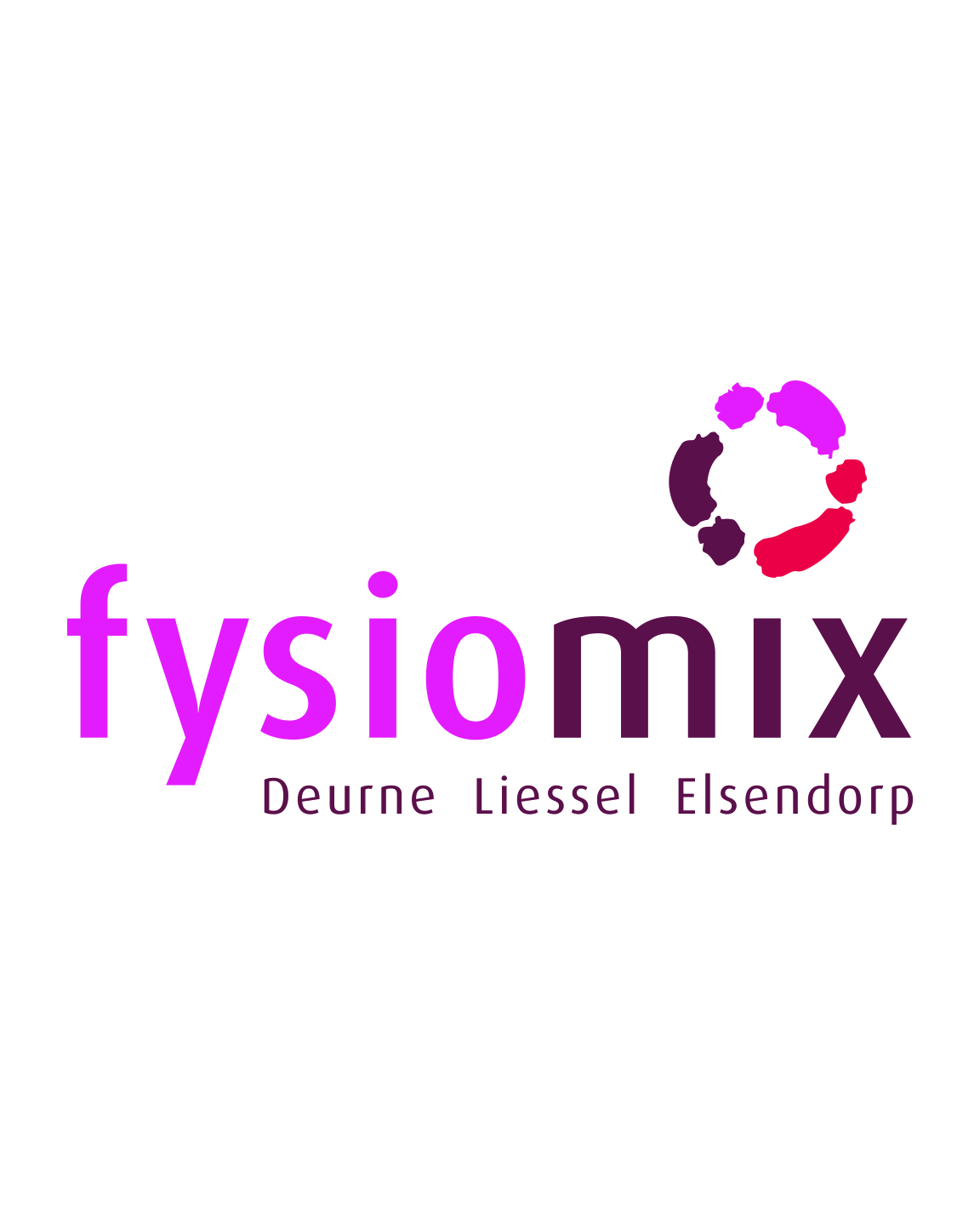 
TARIEVEN FYSIOMIX 2013TARIEVEN FYSIOMIX KIDS 2013Wij hebben contracten afgesloten met alle Nederlandse verzekeraars; behandelingen worden rechtstreeks bij hen gedeclareerd en door hen betaald voor zover de (aanvullende) polissen voorzien in fysiotherapie.Bij geen of onvoldoende dekking door de afgesloten polissen brengen wij bovenstaande tarieven in rekening.Reguliere behandeling fysiotherapie€  31,15Behandeling manuele therapie€  46,75Screening€  15,60Intake en onderzoek€  46,75Toeslag aan huis behandeling€  15,60Reguliere behandeling kinderfysiotherapie€   40,50Screening€   15,60Intake en onderzoek€   60,65Toeslag aan huis behandeling€   15,60